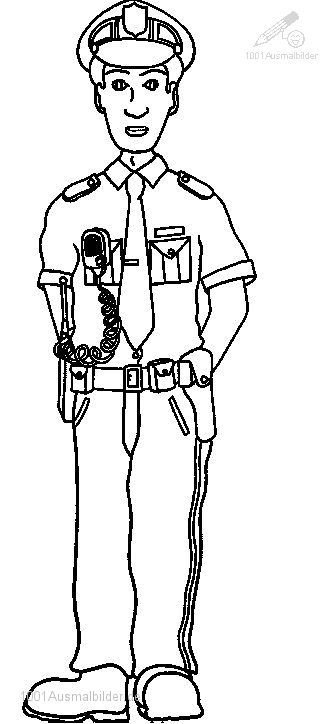 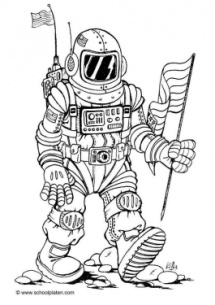 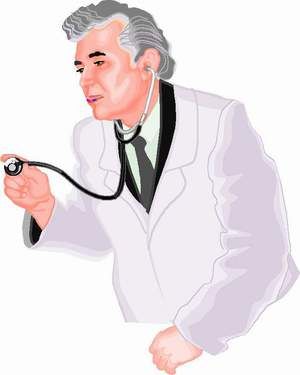 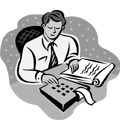 PolizistAstronautArztBuchhalter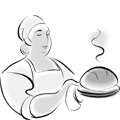 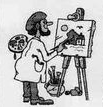 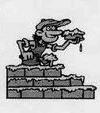 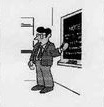 BäckerinMalerMaurerLehrer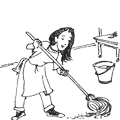 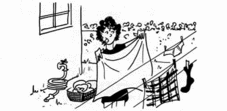 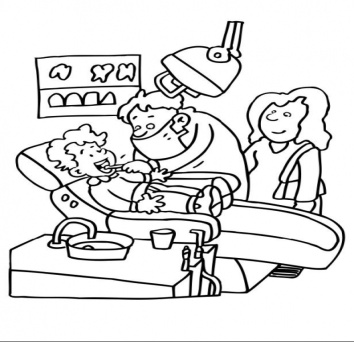 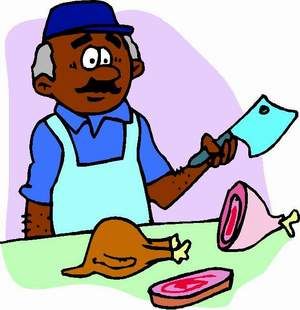 PutzfrauHausfrauZahnarztFleischer / Metzger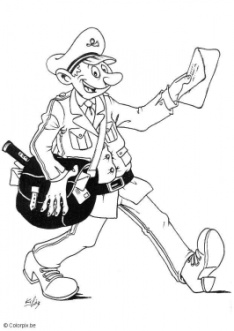 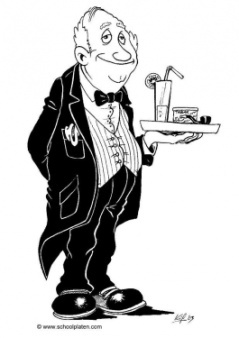 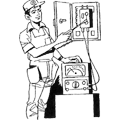 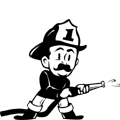 BriefträgerKellnerElektrikerFeuerwehrmann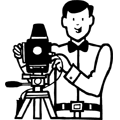 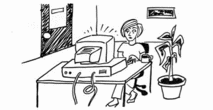 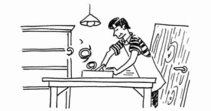 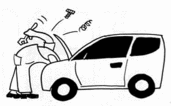 FotografSekretärinTischlerMechaniker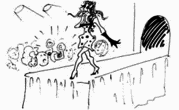 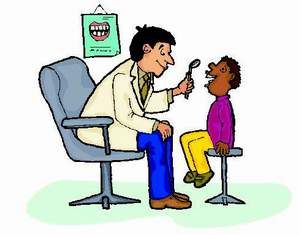 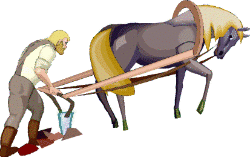 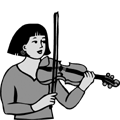 FotomodellKinderarztBauer / LandwirtMusikantin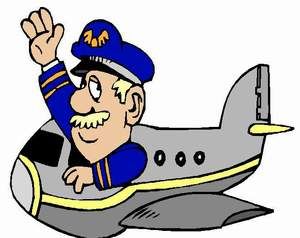 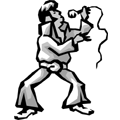 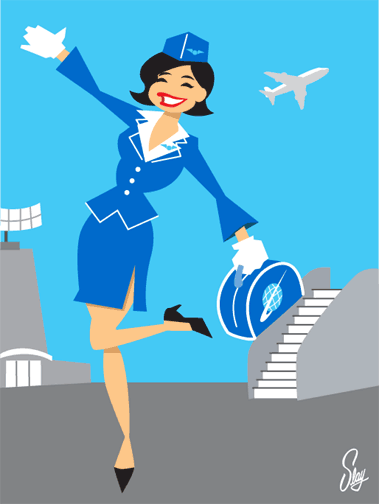 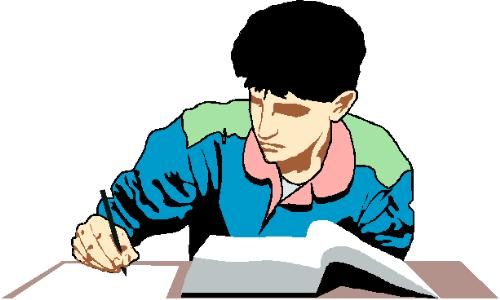 PilotSängerStewardess Student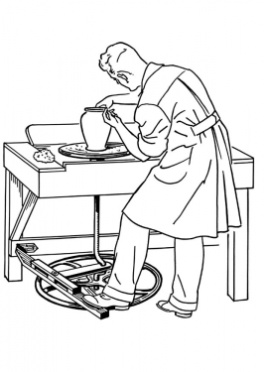 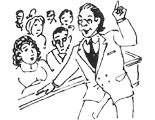 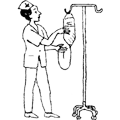 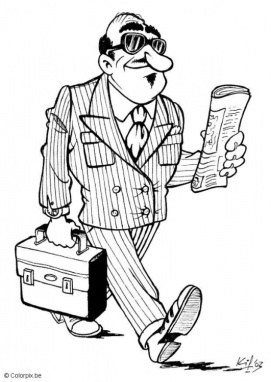 TöpferRechtsanwaltKrankenschwesterGeschäftsmann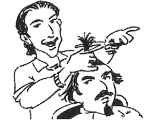 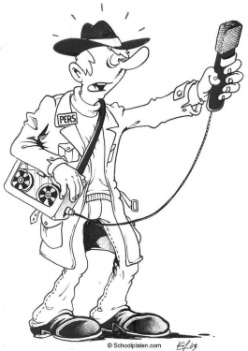 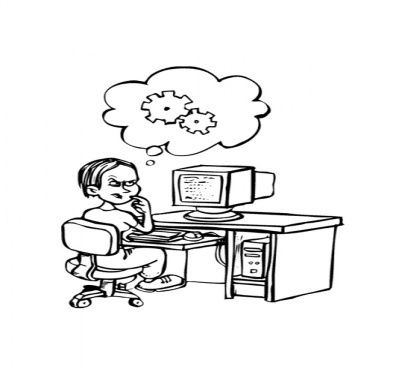 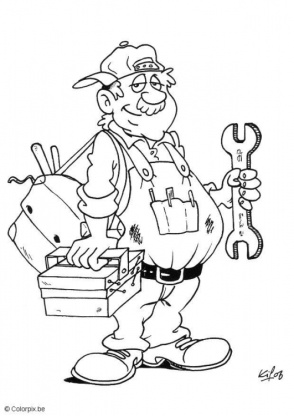 FriseurReporterInformatikerInstallateur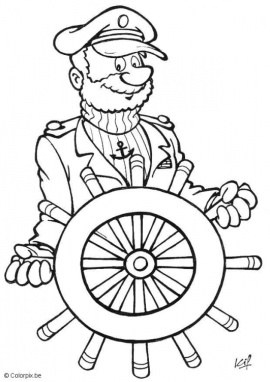 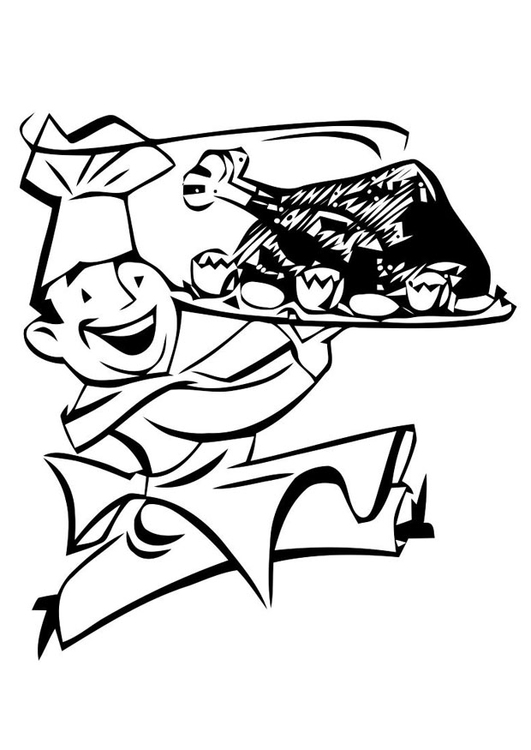 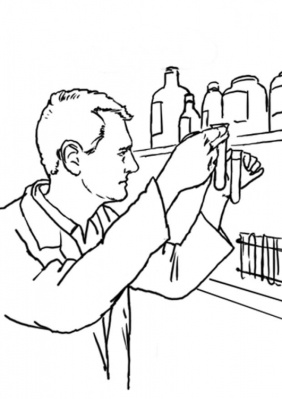 KapitänKochLaborant